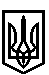 ТРОСТЯНЕЦЬКА СІЛЬСЬКА РАДАСТРИЙСЬКОГО РАЙОНУ ЛЬВІВСЬКОЇ ОБЛАСТІХІ сесія VІІІ скликанняР І Ш Е Н Н Я                  2021 року                                с. Тростянець		        ПРОЄКТПро надання дозволу Попович Д.В. на розробленняпроєкту землеустрою щодо відведення земельних ділянок дляведення особистого селянського господарства в с. Дуброва           Розглянувши заяву Попович Д.В. про надання дозволу на розроблення проєкту землеустрою щодо відведення земельних ділянок для  ведення особистого селянського господарства в селі Дуброва,  враховуючи висновок постійної комісії сільської ради з питань земельних відносин, будівництва, архітектури, просторового планування, природних ресурсів та екології, відповідно до статей 12, 81,  118, 122 Земельного Кодексу України,  пункту 34 частини першої статті 26 Закону України «Про місцеве самоврядування в Україні»,  сільська радав и р і ш и л а:           1. Надати дозвіл Попович Діані Василівні на розроблення проєкту землеустрою щодо відведення земельних ділянок: для ведення особистого селянського господарства орієнтовною площею 0,32 га в селі Дуброва, урочище «У Вертебі»;для ведення особистого селянського господарства орієнтовною площею 0,12 га в селі Дуброва, урочище «На клині».           2. Контроль за виконанням рішення покласти на постійну комісію з питань земельних відносин, будівництва, архітектури, просторового планування, природних ресурсів та екології  (голова комісії І. Соснило).Сільський голова                                                          		             Михайло ЦИХУЛЯК